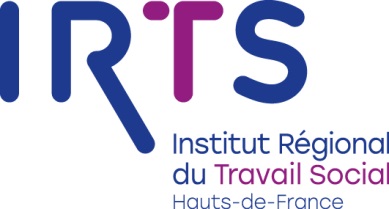 Formation souhaitée   ..................................................................................................................................................................................Référence du stage de la formation et date.................................................................................................................................................Lieu / Site IRTS (spécifié sur la fiche de présentation de la formation) .........................................................................................Avez-vous déjà suivi une formation à l'IRTS 	oui		  non	 Si oui, laquelle.............................................................................................................................................. Année.............................................Le participant (En majuscule) Nom de Naissance : ......................................................................................                   Prénom : ............................................................Épouse : ................................................................................................................                 Date de naissance : .....................................Adresse : …………………………………………………………………………………………………………………………………………………………Code postal …………….	Ville : ………………………………………………………………………….Téléphone Tél : __ __ / __ __ / __ __ / __ __ / __ __                                   Portable : __ __ / __ __ / __ __ / __ __ / __ __Email (En majuscule) : ……………………………………………………@.....................................................................................................Salarié bénéficiant d’un contrat de travail - Secteur Public 		Secteur Privé Type de contrat :  CDI -   CDD -  	 Autres  - précisez :…………………………………………………………………………….Adresse professionnelle Etablissement : .................................................................................................................................................................................................... 1- Enfance	 2- Personnes Agées	  3- Personnes Adultes Handicapés	  4- Personnes en difficultés sociale 5- Autres (précisez) : ……………………………………………………………………….Adresse : ..................................................................................................................................................................................................................Code Postal : ............................... Ville : ..................................................................................................................................................................Tél. : __ __ / __ __ / __ __ / __ __ / __ __     Fax  : __ __ / __ __ / __ __ / __ __ / __  Email:............................................................Fonction : ...................................................................................................................................................................................................................Contact (en cas de report, annulation, absence…) :  …………………………………………………………………………….Type de financement : Financement employeur     /   Personnel    / Autre (Région, Pôle Emploi…)  Adresse de convention et de facturation - si différente (ex : siège social, OPCA, etc…)Monsieur - Madame ............................................................................................................................................................................................Etablissement : ......................................................................................................................................................................................................Adresse : ...................................................................................................................................................................................................................Contact formation de la structure (responsable FC, RH)Nom : .......................................................... / Fonction.....................................................................................................................................Tél : __ __ / __ __ / __ __ / __ __ / __ __   Fax __ __ / __ __ / __ __ / __ __ / __ __   Email : ....................................................Signature de l’intéressé(e)                                          				 Cachet de l’Etablissement                                                                                           				 et signature du responsableIRTS HAUTS-DE-FRANCE - Service Formations ContinuesRue Ambroise Paré - BP71 - 59373 LOOS Cedex Sothy COUDEVILLE : 03.20.62.96.14 -scoudeville@irtshdf.fr 